TARIF DES ACTIVITES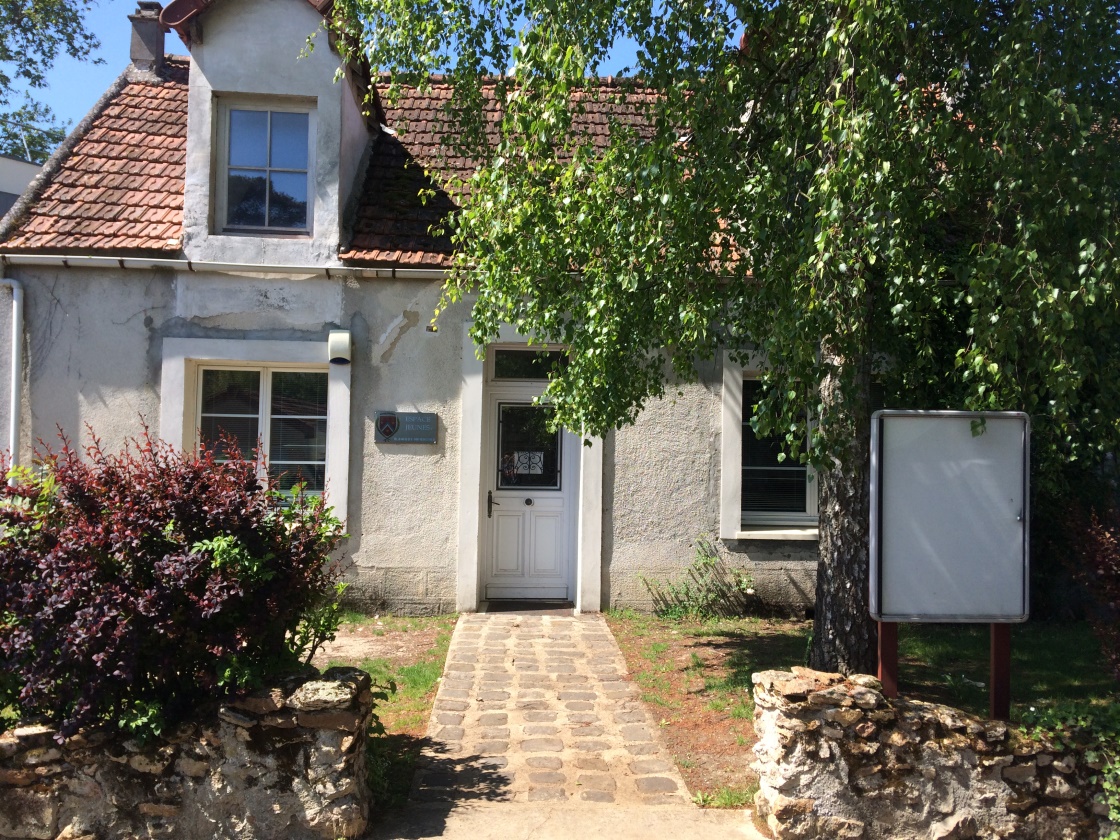 L'adhésion sera accompagnée d'une participation pour chaque activité proposée à savoir :*la carte « activités » est disponible en mairiePRATIQUE DU SPORT (railler les mentions inutiles)□ Je certifie que mon enfant sait se déplacer dans l’eau sans présenter de signe de panique, sur un parcours de 20 m avec un passage sous une ligne d’eau, posée et non tendue et l’autorise donc à pratiquer des activités aquatiques.Je certifie également que :□ Mon enfant ne fait l’objet d’aucune contre-indication à la pratique sportive.□ Mon enfant fait l’objet d’une ou plusieurs contre-indications à la pratique sportivePréciser : ……………………………………………………………………………………………..DROIT A L’IMAGEJe soussigné(e)……………………………………………………………………………… autorise le personnel d’animation des services de la ville, à prendre mon ou mes enfants en photo et à utiliser ces photos dans les différentes publications de la ville.  A Chevry-Cossigny, le ___________________           SignatureDOSSIER D’INSCRIPTION 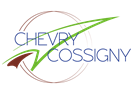 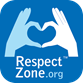 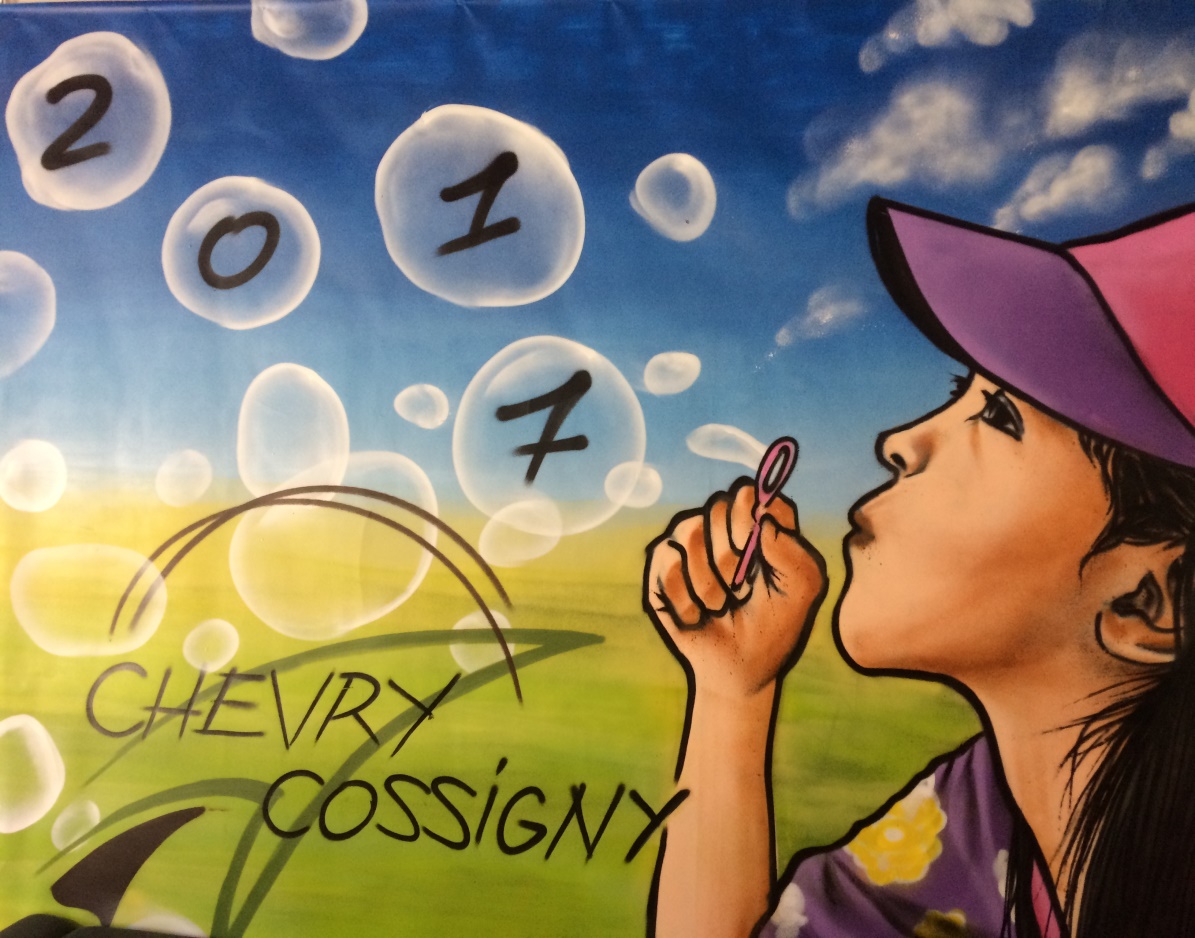 ESPACE JEUNES2020-2021 Adhésion : 20€ pour les Chevriards et les extérieursNom : ………………………………………………………………..Prénom du jeune: ……………………………………….……….Age : ………….Email : ………………………………………………………………Téléphone portable du jeune : ……………………………….Ce dossier comprend :une fiche sanitaire de liaisonle règlement intérieurune attestation de pratique du sportune autorisation de droit à l’imageCette fiche a été conçue pour recueillir les renseignements médicaux qui pourront être utiles et agir plus efficacement en cas de problèmes. Nous vous remercions de bien vouloir compléter très précisément ce document. ENFANTNOM : ………………………………..……………….…. PRENOM : ………………………………..………...… Sexe : M / F 	Date de naissance : …………../……………. /……………   VACCINATIONS(Remplir à partir du carnet de santé, du carnet ou des carnets de vaccinations de l’enfant et joindre les photocopies des pages correspondantes du carnet de santé).RENSEIGNEMENTS MEDICAUX CONCERNANT L’ENFANT : L’enfant a-t-il déjà eu les maladies suivantes : RECOMMANDATION UTILE DES PARENTS ET PATHOLOGIE OU AUTRE NECESSITANT UN TRAITEMENT ET SURVEILLANCE :  CONTRE INDICATION A DES MEDICAMENTS :…………………………………………………………………………………………………………………………………………… ALLERGIES CONNUES : OUI – NON.  Si oui a quoi : ……………………………………………………………………………………………………………………………………………Si Oui : Lequel : ………………………………………………………………………………………….Si l’enfant doit suivre un traitement,Joindre obligatoirement  l’ordonnance aux médicaments (boites de médicaments dans leur emballage d’origine marquées au nom de l’enfant avec la notice).REGIME ALIMENTAIRE□ Sans porc   □ PAIRESPONSABLE DE L’ENFANT Je soussigné, responsable de l’enfant, déclare exacts les renseignements portés sur cette fiche et autorise le responsable à prendre, le cas échéant, toutes mesures (traitements, hospitalisations, interventions chirurgicales) rendues nécessaires par l’état de l’enfant. DATES :   		SIGNATURE DU RESPONSABLE LEGAL : Conformément à la loi « informatique et libertés » du 6 janvier 1978 et du Règlement Général sur la Protection des Données du 14/04/2016, vous bénéficiez d’un droit d’accès et de rectification aux informations qui vous concernent. Si vous souhaitez exercer ce droit et obtenir communication des informations vous concernant, veuillez-vous adresser à la mairie de Chevry-Cossigny..SERVICESTARIFS CHEVRIARDTARIF EXTERIEURMODE DE PAIEMENTaccueil temps scolaire et vacances20€ d’adhésion annuelle20€ d’adhésion annuellefacturationparc d’attraction15 € sur carte 20 € sur carte carte* « activités »Base de loisirs3 € sur carte4 € sur carte carte* « activités »Sortie culturelle5 € sur carte6 € sur carte carte* « activités »sortie sportive7€ sur carte9€ sur carte carte* « activités »Atelier avec les intervenants7€ si cout de l’intervenant 0 a 300€10€ si cout de l’intervenant 300 a 600€9€ si cout de l’intervenant 0 a 300€12€ si cout de l’intervenant 300 a 600€ carte* « activités »repas à thème3€ sur carte4€ sur carte carte* « activités »Goûter1€ sur carte2€ sur carte carte* « activités »Nuitées8€ sur carte12€ sur carte carte* « activités »Spectacle de l’espace culturel2€Tarif normal  carte* « activités » pour les Chevriards et paiement direct à la billetterie de la médiathèque pour les extérieursséjoursparticipation à hauteur de 30% des charges directes et indirectesparticipation à hauteur de 50% des charges directes et indirectesfacturationVACCINS OBLIGATOIRESOUINONDATES/DERNIER RAPPELVACCINS RECOMMANDESDATESDiphtérieCoqueluche tétanosHépatite BpoliomyéliteRubéole-Oreillons-RougeoleOU DT polioAutres (préciser)OU TétracoqBCGDescriptifs Dates Actuellement, l’enfant suit-il un traitement ? NonOuiJ’autorise l’équipe d’animation à donner si besoin le traitement à mon enfant: NonOuiParent 1 NOMNOMPRENOM PRENOM Personnes à joindre en prioritéADRESSE ADRESSE ADRESSE ADRESSE ADRESSE □ parent 1Portable Portable Domicile Domicile Bureau □ parent 2Parent 2NOMNOMPRENOM PRENOM □ autres personnesNom : ……………………………………Portable : ………………………………ADRESSE ADRESSE ADRESSE ADRESSE ADRESSE □ autres personnesNom : ……………………………………Portable : ………………………………Portable Portable Domicile Domicile Bureau □ autres personnesNom : ……………………………………Portable : ………………………………Numéro de Sécurité Sociale :Mutuelle (nom et numéro) :Nom du médecin traitant et téléphone : 